CVPersonal Information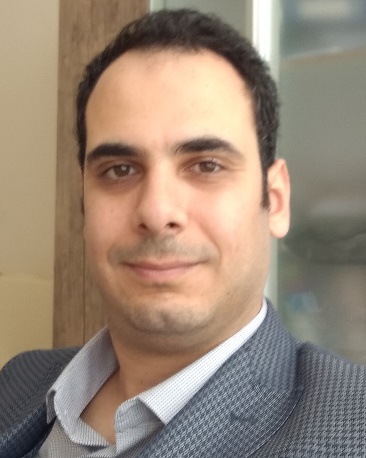 Surname, Name	           	: AKKAYA,  SıtkıNationality			  : T.C. Date of birth	: 25.05.1987Marital Status	: Married & have 1 sone-mail	:  stk.akkaya@gmail.comExperiencesThesesMasterHybrid ARQ Systems Used in Wireless CommunicationPhD*Enhancement of the Methods Sensitive to Low & High - Frequency Interharmonics and Robust to Fundamental Frequency Deviations tor the Calculation of the Light Flicker*( In the thesis, the data obtained from the busbars of the transformers feeding the electric arc furnaces within the scope of the National Power Quality Project were used.)LanguageEnglish (YÖK-Dil 93.75)PublicationsInternational
SCI, SCI-Expanded indexed Journals1. Akkaya S., Salor Ö., “Enhanced Spectral Decomposition Method for Light Flicker Evaluation of Incandescent Lamps Caused by Electric Arc Furnaces”, Journal of the Faculty of Engineering and Architecture of Gazi University, accepted on 23rd May 2018,                                           doi: 10.17341/gazimmfd.460497.2. Akkaya S., Salor Ö., “A New Flicker Detection Method for New Generation Lamps Both Robust to Fundamental Frequency Deviation and Based on the Whole Voltage Frequency Spectrum”, MDPI-Electronics, 7(6), 99, 15 June 2018, doi:10.3390/electronics7060099.3. Akkaya S., Salor Ö., “New Flickermeter Sensitive to High-Frequency Interharmonics and Robust to Fundamental Frequency Deviations of the Power System”, IET Science, Measurement & Technology, 25 July 2019, DOI: 10.1049/iet-smt.2018.5338.Papers Presented in the Conferences & CongeressesInternational1. Taşpınar N. and  Akkaya S.,  "Generalized Type- II Hybrid SR-ARQ Scheme Using Punctured Convolutional Coding and Code Combining Technique in Multi- Carrier Code Division Multiple Access ( MC-CDMA) Systems”, Proceding of Elektro 2012 Conference, Slovakia, pp 378-381 (2012). 2. Akkaya S. and  Taşpınar N., "Generalized Type- II Hybrid SR ARQ Scheme Using Punctured Convolutional Coding and Code Combining Technique in Wavelet Packet Division Multiplexing (WPDM)”, Proceding of 2. World Conference on Information Technology (WCIT), Antalya,  Procedia Computer Science, ID:8775, sequence number: 423,(2011).3. Akkaya S. and  Taşpınar N., “Dikgen Frekans Bölmeli Çoğullama (OFDM) Sistemlerinde Konvolüsyon Kodlarını Kullanan II. Türden Kod Birleştirmeli Karma SR ARQ Protokolü”, 6th International Advanced Technologies Symposium (IATS’11), Elazığ, pp: 376-381. (2011).Awards1. ULAKBİM Publication Incentive Award: Akkaya S., Salor Ö., “Enhanced Spectral Decomposition Method for Light Flicker Evaluation of Incandescent Lamps Caused by Electric Arc Furnaces”, Journal of the Faculty of Engineering and Architecture of Gazi University, accepted on 23rd May 2018, DOI: 10.17341/gazimmfd.460497. 2. ULAKBİM Publication Incentive Award:  Akkaya S., Salor Ö., “New Flickermeter Sensitive to High-Frequency Interharmonics and Robust to Fundamental Frequency Deviations of the Power System”, IET Science, Measurement & Technology, 25 July 2019, DOI: 10.1049/iet-smt.2018.5338.Reviewer in1. Electric Power Components and Systems.2. IET Science, Measurement & Technology.3. American Journal of Electrical Power and Energy Systems .4. IET Generation, Transmission & DistributionProjects1. Researcher, Erciyes University, Thesis Project, Master, FBY-10-3384, Hybrid ARQ Systems Used in Wireless Communication, completed (2012).2.Adviser, TUBITAK 2209-A University Students Research Projects Support Program, Adjusting the Position of Products from Conveyor Band, Application no: 1919B011904317, completed (2020).Lessons in the last two yearsMathematics 1Engineering Mathematics 1Mathematics 2Engineering Mathematics 2Digital CommunicationArtificial neural networksElectric-Electronic Design and ApplicationFinal projectComputer Aided Design (AUTOCAD)EducationDegreePhDUnitGazi University / Elct. ve Electro. Eng.Date2013 - 2018MSErciyes University / Elct. ve Electro. Eng.2009 - 2012BScErciyes University / Elct. ve Electro. Eng.2005 - 2009High SchoolTED Kayseri College (Scholarship-3rd)2001 - 2005TitleRes. Ass.InstitutionBozok University / Elct. ve Electro. Eng.Date2009 - 2018Res. Ass. Dr.Bozok University / Elct. ve Electro. Eng.2018 -2020Ast. Prof. Dr.Sivas Sci. & Tec. Uni./ Aircraft technology2020-